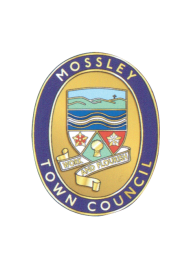 Mossley Annual Parish (Town) MeetingMossley Annual Parish (Town) MeetingMossley Annual Parish (Town) MeetingMossley Annual Parish (Town) MeetingMOSSLEY RESIDENTS are HEREBY INVITED to attend the Mossley Annual Parish (Town) Meeting to be held on:Wednesday 11 May 2022at Mossley Methodist Church Hall, Chapel Streetat 8.15pm MOSSLEY RESIDENTS are HEREBY INVITED to attend the Mossley Annual Parish (Town) Meeting to be held on:Wednesday 11 May 2022at Mossley Methodist Church Hall, Chapel Streetat 8.15pm MOSSLEY RESIDENTS are HEREBY INVITED to attend the Mossley Annual Parish (Town) Meeting to be held on:Wednesday 11 May 2022at Mossley Methodist Church Hall, Chapel Streetat 8.15pm MOSSLEY RESIDENTS are HEREBY INVITED to attend the Mossley Annual Parish (Town) Meeting to be held on:Wednesday 11 May 2022at Mossley Methodist Church Hall, Chapel Streetat 8.15pm AGENDAAGENDAAGENDAAGENDA1Minutes of the Parish Meeting held on 19 May 2021To approve as a correct record and sign the minutes of the Annual Parish (Town) Meeting held on Wednesday 19 May 2021 (Enclosed)Minutes of the Parish Meeting held on 19 May 2021To approve as a correct record and sign the minutes of the Annual Parish (Town) Meeting held on Wednesday 19 May 2021 (Enclosed)Minutes of the Parish Meeting held on 19 May 2021To approve as a correct record and sign the minutes of the Annual Parish (Town) Meeting held on Wednesday 19 May 2021 (Enclosed)2Review of activities of Mossley Town Council 2021/2022Parish Council Chair and Clerk to reportReview of activities of Mossley Town Council 2021/2022Parish Council Chair and Clerk to reportReview of activities of Mossley Town Council 2021/2022Parish Council Chair and Clerk to report3Public QuestionsMembers of the public present at the meeting are invited to ask questions about the work of the Parish Council or any issues pertaining to the Parish.Public QuestionsMembers of the public present at the meeting are invited to ask questions about the work of the Parish Council or any issues pertaining to the Parish.Public QuestionsMembers of the public present at the meeting are invited to ask questions about the work of the Parish Council or any issues pertaining to the Parish.4Development in MossleyDevelopment sites in MossleyThis item has been included on the agenda at the request of local residents who wish to address the Town Council on potential development sites in the Town.Development in MossleyDevelopment sites in MossleyThis item has been included on the agenda at the request of local residents who wish to address the Town Council on potential development sites in the Town.Development in MossleyDevelopment sites in MossleyThis item has been included on the agenda at the request of local residents who wish to address the Town Council on potential development sites in the Town.5To consider proposals for activities for Mossley Town Council for 2022/2023.Members of the Public are encouraged to put forward ideas for action during the next financial year.To consider proposals for activities for Mossley Town Council for 2022/2023.Members of the Public are encouraged to put forward ideas for action during the next financial year.To consider proposals for activities for Mossley Town Council for 2022/2023.Members of the Public are encouraged to put forward ideas for action during the next financial year.Mike IvesonClerk to the Council4 May 2022Tel: 07809 690890Email: theclerk@mossley-council.co.uk